How-to Guide: Shipping Category B Infectious SubstancesWhat You Need:4L or less of a Category B Biological SubstanceTriple-packaging materials (does not need to be UNPOP-certified)Absorbent materialsItemized Content ListUN ID 3373 label and Proper Shipping Name labelAir WaybillA certified shipper to assemble package and fill out paperworkInstructions:Place the Category B Biological Substance in a sealed, water-tight primary container. Multiple primary containers can be shipped in one package.Wrap multiple containers to prevent breakage.Place absorbent materials between primary container(s) and secondary container. Absorbent materials must be able to absorb the entire liquid contents of the shipment.Seal the secondary container with the absorbent materials and primary container(s) inside.Place itemized contents list between the secondary and outer packagingPlace the secondary container securely within the outer container.Seal the outside container with packing tape or provided seal.Label the outside container with the sender/recipient information, emergency contact information and UN 3373, Biological Substance, Category B.Complete an air waybill for the shipment. Be sure to indicate on the waybill that a dangerous good is being shipped and that a declaration form is not required.Keep the Sender’s Copies of the waybill for at least 375 days. Attach the courier and recipient copies to the package.Packaging, Paperwork, and Labeling Summary: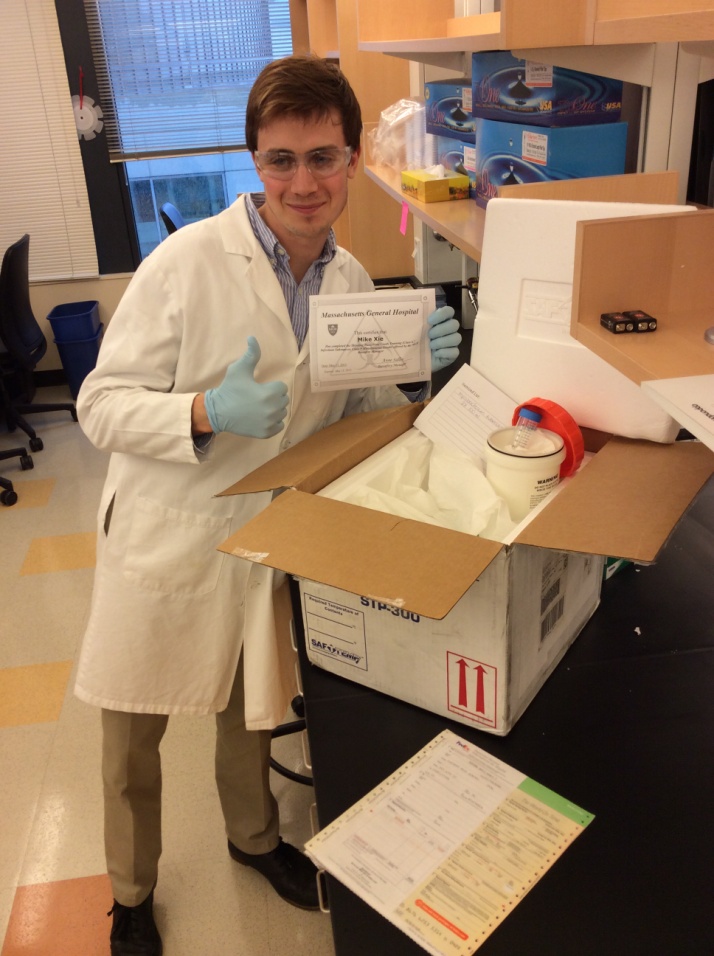 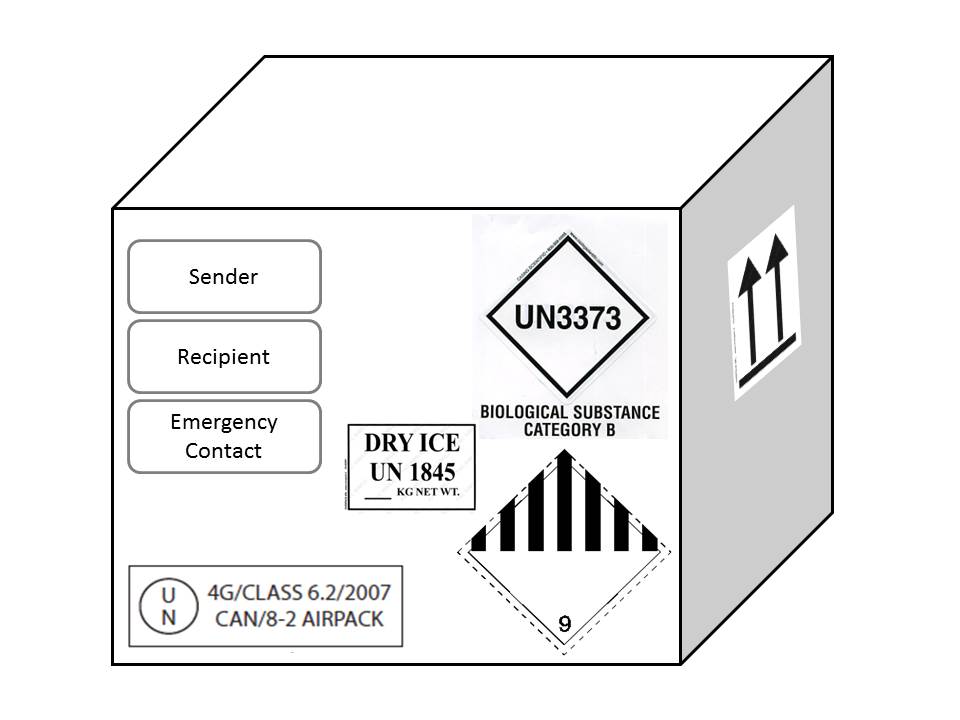 